З А П О В Е Д№ РД 04 – 366/13.02.2024 г.	На основание чл.259, ал.1 и съгласно чл.112, ал.1, ал.3 и ал.4 от Закона за предучилищното и училищно образование, чл.37 от Наредба №10 от 01.09.2016 г. за организацията и дейностите в училищното образование, чл.38, ал.1, т.1 и ал.2 от Наредба №11 от 01.09.2016 г. за оценяване на резултатите от обучението на учениците и чл.117 от Правилника за дейността на училищетоО П Р Е Д Е Л Я Мграфик за провеждане на изпитите в самостоятелна форма на обучение, сесия май-юни на учебната 2023/2024 г. на Велизар Пламенов Ташев и Доброслав Миленов Стамов, ученици от 12  клас, специалност: Икономика и мениджмънт.Писмените изпити са с продължителност 3 астрономически часа. Протоколите с резултатите и изпитните работи да бъдат предадени на ръководството на училището в тридневен срок след провеждането им.С настоящата заповед да бъдат запознати за сведение и изпълнение учениците и членовете на комисията!Контрол по изпълнение на заповедта възлагам на Мариана Петрова, на длъжност зам.-директор по УПД.                                                                                  Директор:………………                                                                                                 /Минка Господинова /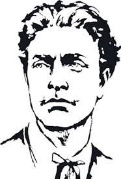 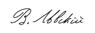 Финансово-стопанска гимназия „Васил Левски” 9300, гр. Добрич, ул. „Генерал Гурко“ № 1, п.к. 132e-mail: info-800023@edu.mon.bg   Web: www.fsgdobrich.org датазалапредметчаскомисия за оценяванеквестори02.05.2024210Математика - ООП12.00предс: М. Огневачлен: М. НиколоваР. КръстеваЙ. Кирова07.05.2024210Български език и литература - ООП12.00Предс: М. Матевачлен: Сл. ХристоваД. ТодороваЖ. Цветанова09.05.2024210Български език и литература – ИУЧ-РП/УП - А12.00Предс: М. Матевачлен: Сл. ХристоваИл. РайковаМ. Димитрова15.05.2024210Финансово-икономически анализ и контрол – ИУЧ-СПП12.00Предс: М. Димитровачлен: Д. ПорязоваП. КолеваМ. Матева21.05.2024210Икономика и управление на предприятието– ИУЧ-СПП12.00Предс: Св. Атанасовачлен: Д. ПорязоваБ. ЯнковГ. Цветков23.05.2024210УП - Икономика и управление на предприятието– ИУЧ-СПП12.00Предс: Св. Атанасовачлен: Д. ПорязоваЕл. РайноваД. Димитрова04.06.2024210Физическо възпитание и спорт - ООП13.30Предс: Ем. Михайловчлен: Г. Цветков05.06.2024210Гражданско образование - ООП12.00Предс: Б. Янковчлен: Св. ТомовТ. ИвановаВ. Миланова07.06.2024210УП – Разработване на бизнес проект - ИУЧ-СПП12.00Предс: М. Димитровачлен: Д. РайковС. МанчовскаСн. Вутова13.06.2024210Търговско право – ИУЧ - СПП12.00Предс: Д. Тодоровачлен: М. ПетроваП. ЙордановаЕм. Михайлов14.06.2024210УП - Търговско право – ИУЧ - СПП12.00Предс: Д. Тодоровачлен: М. ПетроваМ. ОгневаМ. Николова18.06.2024210УП – Функционални приложни програми – ИУЧ - СПП12.00Предс: Д. Порязовачлен: Ил. РайковаСв. ТомовД. Райков21.06.2024210Чужд език по професията - ОбПП12.00Предс: М. Матевачлен: Ел. РайноваСв. АтанасоваМ. Димитрова24.06.2024210Подготовка за държавни квалификационни изпити – ИУЧ-СПП12.00Предс: М. Димитровачлен: Св. АтанасоваМ. СтефановаП. Йорданова26.06.2024210Английски език - ООП12.00Предс: М. Стефановачлен: Й. КироваСл. ХристоваП. Колева28.06.2024210Производствена практика – ИУЧ - СПП12.00Предс: М. Стефановачлен: Т. Иванова